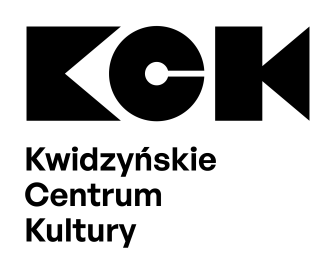 REGULAMIN KONKURSUORGANIZATOR: Kwidzyńskie Centrum Kultury w Kwidzynie.UCZESTNICY:Uczestnikami konkursu są uczniowie i uczennice szkół podstawowych z powiatu kwidzyńskiego. CELE KONKURSU: kształtowanie wrażliwości na piękno języka polskiegorozwój zdolności recytatorskichprezentacja umiejętności artystycznychZASADY KONKURSU: Konkurs recytatorski jest imprezą otwartą.Konkurs recytatorski „Proza i poezja światowa” odbędzie się:11 MAJA 2024 r. (SOBOTA)Kategoria I - godz. 09:00Kategoria III - godz. 130012 MAJA 2024 r. (NIEDZIELA)Kategoria II - godz. 10:00Warunkiem udziału jest przygotowanie repertuaru. Repertuar obejmuje dwa utwory w całości lub fragmentach:- utwór poetycki
- prozaŁączny czas wykonywania utworów nie może przekroczyć 5 minut.Ilość zgłoszeń z jednej szkoły nie może przekroczyć 5 uczestników w każdej kategorii.Zgłoszenie do konkursu może dokonać nauczyciel reprezentujący szkołę, wypełniając kartę uczestnictwa, którą należy dostarczyć na maila kck@kck-kwidzyn.pl lub na adres KCK 
ul. 11 Listopada 13, 82-500 Kwidzyn  w terminie do 30 kwietnia 2024 r. w godz. 07:00 - 15:00ROZSTRZYGNIĘCIE:Prezentacje zostaną ocenione przez Jury powołane przez Organizatora. Recytacje ocenia komisja w trzech kategoriach:Kategoria I – uczniowie klas I-III 
Kategoria II – uczniowie klas IV-VI 
Kategoria III – uczniowie klas VII-VIIIKryteria oceny: 
- stopień opanowania tekstu 
- tempo recytacji 
- poprawność językowa 
- ogólny wyraz artystyczny (mile widziany będzie strój galowy, ewentualnie rekwizyty).Decyzja komisji jest niepodważalna.NAGRODY:W konkursie przewidziano nagrody za zajęcie I, II i III miejsca oraz wyróżnienia w każdej grupie. Pozostałe dzieci biorące udział w konkursie recytatorskim otrzymają pamiątkowy dyplom. POSTANOWIENIA KOŃCOWE:1.   Regulamin jest dostępny na stronie internetowej www.kckkwidzyn.pl.2.  Udział w konkursie jest równoznaczny akceptacją regulaminu oraz wyrażeniem zgody na przetwarzanie danych osobowych uczestników.